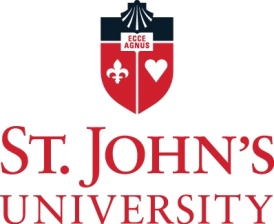 THE LANGUAGE CONNECTIONI-20 APPLICATIONCertificate of Eligibility for F-1 Student StatusPlease send the following documents to The Language Connection to apply for your form I-20completed I-20 applicationa copy of your passportall supporting financial documentsTO BE ELIGIBLE FOR A FORM I-20 you must prove that you have the financial capacity to cover your studying and living expenses in the U.S. for one year.ESTIMATED EXPENSES FOR THE LANGUAGE CONNECTION  Check off the session you plan to begin studying in The Language Connection:*Subject to changeAll F-1 International students must purchase St. John’s University’s health insurance.Total estimated expenses for 6 sessions (one year) are $38,088.If bringing dependents, estimate $1,000 per month more for your spouse and $500 per month more for each child.PERSONAL INFORMATION (attach a copy of your passport page showing name)_________________       ________________________       ____________Name: (Surname)                      (First)                                                           (Middle)Home Country Address:                Number			      StreetCity						State				Zip codeCountry						Telephone_______________________    __________________________  Date of Birth _____/_____/______Country of Birth                                 Country of Citizenship                                                   Month    Day       Year_________________________________________      _______________________________________SEVIS ID number (if currently in the )	                   I-94 card # (if currently in the )                      _________________________________________E-mail addressIf bringing dependents attach a separate page with the previous information for each (attach passport copies for each). STATEMENT OF FINANCIAL CAPABILITY: List all sources of financial support (in U.S. dollars) below and attach the required evidence of funds available. Documents must be less than two months old and may be photocopies or faxes. 1.  YOUR OWN PERSONAL FUNDS				$__________________________________Evidence: A bank statement in your name with funds (in U.S. Dollars), stating the present balance.2.  FUNDS FROM A SPONSOR				           $__________________________________Evidence:  Affidavit of support (see page 4) or a letter (in English) stating the amount your sponsor will provide you with (in U.S. Dollars); proof of annual income; bank statement in your sponsor’s name (in U.S. dollars), stating the present balance.  Bank statements alone will not be accepted unless the account balance covers the cost of your program and living expenses. Proof of income can either be one of the following: your sponsor’s latest tax return, an employment letter stating annual salary or an accountant’s certification of your sponsor’s annual income.3.  SPONSOR PROVIDING FREE ROOM AND FOOD   	          $__________________________________Evidence:  Affidavit of support (see page 5) or a letter from your sponsor stating his or her address, proof the sponsor lives at that address, and proof of income.  This type of support counts as $2,995 cash value per session. Enter $17,970 for one year. Proof of address can be a photocopy of deed, lease, rent receipts or utility bill.TOTAL:							         $__________________________________* Total must equal the estimated expenses for the period you are planning to attend*HOW DO YOU WANT TO GET YOUR I-20?We send all I-20’s via DHL overnight mail (it usually takes 3-7 business days to arrive overseas).  Please note: we cannot send to a P.O. Box address.Name:______________________________________________________________________________Mailing Address:_____________________________________________________________________		       Number						Street___________________________________________________________________________________City						State					Zip codeCountry						Telephone*Hold for pick-up by:___________________________________________________________________          Name				Phone				E-mail addressTHIS IS MY SWORN PROMISE OF CASH SUPPORTGMy relationship to the student is _____________________________________________________________________.                                                                               Parent, spouse, brother/sister, friendMy address is____________________________________________________________________________________________________________________________________________________________________________________________Phone______________________________ Fax_____________________________ E-mail_________________________The following persons are fully or partially dependent upon me for their support (Do not include the student named above).______________________________     ______________________________    ___________________________________Name                                                        Relationship to me                                 Age______________________________     ______________________________    _________________________________________________________________     ______________________________    _________________________________________________________________     ______________________________    ___________________________________Name of my employer________________________________________________________________________________Annual Salary _____________________________(USD)     Other Income_______________________________(USD)My proof of income and bank statement/s are attached:    Yes _________________     No____________________* Proof of income can be either be one of the following:  your sponsor's latest tax return, an employment letter stating annual salary or an accountant's certification of your sponsor's annual income. *I swear that the information I have provided above is true and correct._________________________________________________________________                 Signature of Sponsor         			DateSPONSOR’S AFFIDAVIT OF FREE ROOM AND BOARD      AND PROOF OF FINANCIAL CAPABILITYWHAT DOES THIS AFFIDAVIT MEAN?By completing this affidavit, you are swearing to the  government that this student will live with you free of any charge for room and food for every year he or she is studying at   and living in the    (The student cannot be required to provide you with any services such as, babysitting, cleaning, etc., in exchange for the room and board, as that is employment.) You are also proving that you are the person who owns or rents the property and can afford the support you are promising with the documents you have attached.Before signing it, you must understand that you are making a financial commitment to the student that should not be broken.  Sponsors who fail to provide the promised support force students to drop out of school and cause pain and suffering.   Do not expect that the student will be able to help support the costs through employment.  Employment is strictly controlled by the Department of Homeland Security and very limited.  HOW TO COMPLETE THIS FORM:Fill this form out completely in English.Attach the documentary evidence of support as explained below.Sign the affidavit.PROVE THAT YOU ARE CAPABLE OF PROVIDING THIS SUPPORT FOR EVERY YEAR OF THE STUDENT’S PROGRAM BY ATTACHING:   (Documents must be:   Photocopies or faxes,  less than two months oldPROOF OF INCOME.  This must be on your employer’s business stationery, on income tax returns or receipts along with 2 current pay stubs, or estimated by a bank or private accountant if you are self-employed.  The income of a company will not be accepted as proof of income.  You must provide an official statement of the salary paid to you or it must appear on tax returns.PHOTOCOPY OF YOUR DEED LEASE OR RENT RECEIPTS to prove that you are the person who owns or rents the property.THIS IS MY SWORN PROMISE OF FREE ROOM AND BOARDMy relationship to the student is _____________________________________________________________________.                                                                               Parent, spouse, brother/sister, friendI ____________________________ own OR ____________________________ rent this propertyIf presently in the , does the student currently live with you?_______________________________I will not require any type of service to be performed in exchange for this benefit.My proof of income is attached: ____________________________ Yes    ____________________________ No* Proof of income can be either be one of the following:  your sponsor's latest tax return, an employment letter stating annual salary or an accountant's certification of your sponsor's annual income. *My dead or lease is attached: _______________________________Yes    ____________________________ NoI swear that the information I have provided above is true and correct._________________________________________________________________                 Signature of Sponsor         			DateSpring 1(  )1/23/19-3/137/19Spring 2(  )3/20/19-5/8/19Summer 1   (  )5/16/19-6/27/19Summer 2(  )7/1/19-8/16/19Fall 1(  )9/4/19-10/23/19Fall 2(  )10/30/19-12/18/19Tuition$1,950$1,950$2,010$2,010$2,010$2,010Fees125125125125125125Living Expenses3,8003,8003,8003,8003,8003,800Books and Supplies100100100100100100Health Insurance333333333333333*333*Total$6,308$6,308$6,368$6,368$6,368$6,368